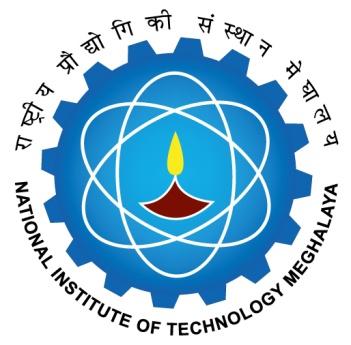 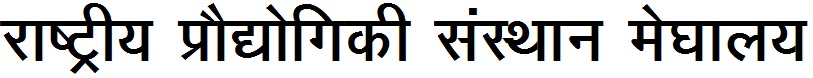  PhD Progress Seminar Report (For all PhD scholars who have completed PhD Registration. This form is to be submitted at least once a year at the end of Spring Semester )Signature of the scholarRecommendation of the Doctoral Committee (Please tick any one of the following):  Allowed to enroll in the next semester and continue research. Allowed to enroll and continue research but with suggestions for improvement. As the performance is very poor, advised to discontinue.Signature of D.C. Members:1. Chairman……………………….       2. (Member)…………………………      3. (Member) ……………………………… 4. (Member)………………………       5. Co-supervisor ……………………….	6. Supervisor ………………… Signature of DRC ChairmanDate:Forwarded to Dean(AA)1Date of Progress Seminar:____________ Period from___________ to___________Date of Progress Seminar:____________ Period from___________ to___________Date of Progress Seminar:____________ Period from___________ to___________2Name  of Scholar_______________________________________Name  of Scholar_______________________________________Name  of Scholar_______________________________________3Roll no ______________4. Department_______5.Category (Please tick): Full time/ Sponsored (Part Time)/ Project Fellow6Date of Admission ____________________Date of Admission ____________________7. Date of Registration________________________8(a) Name of  Supervisor____________________________________________________________________________________(a) Name of  Supervisor____________________________________________________________________________________(a) Name of  Supervisor____________________________________________________________________________________9(b) Name of Co-Supervisor__________________________________Affiliation________________________________________(b) Name of Co-Supervisor__________________________________Affiliation________________________________________(b) Name of Co-Supervisor__________________________________Affiliation________________________________________10Total no. of semesters completed:Total no. of semesters completed:Total no. of semesters completed:12Total no. of course work completed and credits earned:Total no. of course work completed and credits earned:Total no. of course work completed and credits earned:13Area of research:Area of research:Area of research:14Progress of research (Report must be attached)Progress of research (Report must be attached)Progress of research (Report must be attached)15Expected date of completion:Expected date of completion:Expected date of completion:16Leave availed during this semester (if applicable):Leave availed during this semester (if applicable):Leave availed during this semester (if applicable):17Nature of Fellowship/Scholarship/Stipend received, if any:Nature of Fellowship/Scholarship/Stipend received, if any:Nature of Fellowship/Scholarship/Stipend received, if any: